GSAproposal for the preliminary apt common proposals on wrc-23 agenda items 1.1, 1.2, 1.3 and 1.5Agenda Item 1.1: to consider, based on the results of the ITU R studies, possible measures to address, in the frequency band 4 800-4 990 MHz, protection of stations of the aeronautical and maritime mobile services located in international airspace and waters from other stations located within national territories, and to review the pfd criteria in No. 5.441B in accordance with Resolution 223 (Rev.WRC-19);Views and ProposalsGSA welcomes a decision by WRC-23 that globally expands the use of the 4800-4990 MHz band by IMT. GSA supports Delete pfd limit from RR No. 5.441B and rely on RR No. 9.21 (Method F)Agenda Item 1.2: To consider identification of the frequency bands 3 300-3 400 MHz, 3 600-3 800 MHz, 6 425-7 025 MHz, 7 025-7 125 MHz and 10.0-10.5 GHz for International Mobile Telecommunications (IMT), including possible additional allocations to the mobile service on a primary basis, in accordance with Resolution 245 (WRC-19).Views and Proposals3 600-3 800 MHz and 3 300-3 400 MHz (Region 2) GSA supports IMT identification in the band 3 600-3 800 MHz and 3 300-3 400 MHz under AI 1.2. Region 3 countries can take benefits of economies of scale and global harmonized IMT eco-systems.  3 300-3 400 MHz (amend footnote in Region 1)GSA supports IMT identification in the band 3 300-3 400 MHz under AI 1.2. Region 3 countries can take benefits of economies of scale and global harmonized IMT eco-systems. 6 425-7 025 MHz (Region 1)GSA supports the IMT identification of the 6425-7025 MHz band at WRC-23 under AI 1.2.7 025-7 125 MHz (globally) GSA supports the IMT identification of the 7025-7125 MHz band at WRC-23 under AI 1.2.10-10.5 GHz (Region 2)GSA supports IMT identification in the band 10-10.5 GHz under AI 1.2 provided regulatory/technical conditions allow commercially feasible deployments. For some of the bands listed above, some GSA members also have interests in other wireless technologies / applicationsAgenda Item 1.3: to consider primary allocation of the band 3 600-3 800 MHz to mobile service within Region 1 and take appropriate regulatory actions, in accordance with Resolution 246 (WRC-19);Views and ProposalsGSA supports the primary allocation of the band 3 600-3 800 MHz to the mobile service and IMT identification within Region 1. Region 3 countries can take benefits of economies of scale and global harmonized IMT eco-systems. Agenda Item 1.5: to review the spectrum use and spectrum needs of existing services in the frequency band 470-960 MHz in Region 1 and consider possible regulatory actions in the frequency band 470-694 MHz in Region 1 on the basis of the review in accordance with Resolution 235 (WRC-15);Views and ProposalsGSA supports the primary allocation of the band 470-694 MHz to the mobile service and IMT identification within Region 1. Region 3 countries are encouraged to join the existing R3 footnote on IMT identification (RR No. 5.296A) to take benefits of economies of scale and global harmonized IMT eco-systems. ___________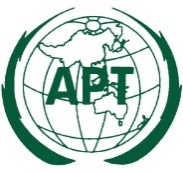 ASIA-PACIFIC TELECOMMUNITYDocument No:The 6th Meeting of the APT Conference PreparatoryGroup for WRC-23 (APG23-6)APG23-6/INF-xx14 – 19 August 2023, Brisbane, Australiaxx August 2023